Plná moc Já, níže podepsaný/á:			……………………………………………………Rodné číslo / IČ: 		……………………………………………………	Trvale bytem / sídlo:  			……………………………………………………(dále jako zmocnitel)zmocňuji tímto
Jméno, příjmení, Název firmy:	……………………………………………………Rodné číslo / IČ: 		……………………………………………………	Trvale bytem / sídlo:  			……………………………………………………(dále jako zmocněnec)K níže uvedenému právnímu jednání:
Právní jednání za účelem zajištění přepisu níže uvedeného vozidla na zmocněnce.Vozidlo (značka, typ): 		……………………………………………………
Registrační značka (RZ): 		……………………………………………………
VIN (číslo karoserie):			……………………………………………………V……………………….		dne  ………………………
						……………………………………………. 								Zmocnitel Plnou moc přijímám.V……………………….		dne  ………………………						……………………………………………. 								Zmocněnec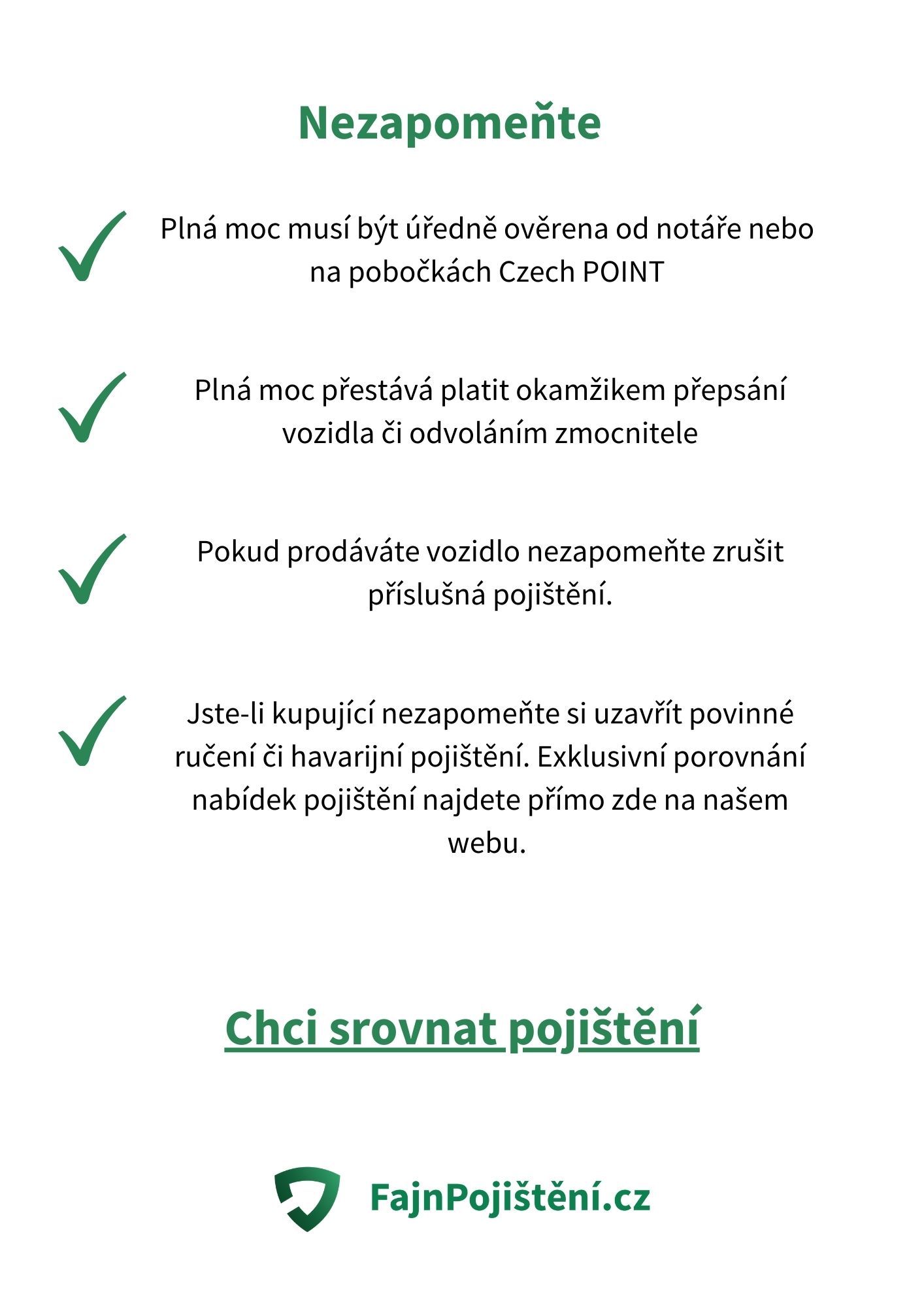 